Муниципальное бюджетное общеобразовательное учреждение«Сетоловская средняя общеобразовательное учреждение»Приложение к приказу МБОУ «Сетоловская СОШ»от 23.08.2022г. № 43Содержание паспорта кабинета Точка РостаПояснительная запискаПаспорт учебного кабинета.Анализ работы кабинета.План работы.Перечень оборудования кабинета.Правила пользования кабинетом.График и режим работы кабинета.Инструкции по ОТ и ТБ в кабинете «Точка Роста». (Приложения)Приложения.Пояснительная записка.Кабинет – элемент учебно-материальной базы необходимой для качественного проведения уроков по программе предмета, а также для кружковой работы, внеурочной деятельности, элективных курсов во внеурочное время и самостоятельной подготовки преподавателей и учащихся.На кабинет «Точки Роста» возлагается решение следующих целевых задач:создание необходимых условий для личностного развития,профессионального самоопределения и стимулирования творческого труда учащихся;приобретение учащимися устойчивых навыков и культуры работы на компьютере;приобретение учащимися устойчивых навыков и культуры работы с различными инструментами на уроках технологии;формирование у учащихся развитого операционного мышления;организация содержательного досуга;формирование общей культуры учащихся.Кабинет «Точки Роста» должен отвечать следующим требованиям:представлять	собой	помещение,	удобное	для	занятий, удовлетворяющее санитарно-гигиеническим нормам;быть	оснащенным	необходимой	компьютерной	техникой	и программным обеспечением, отвечающим современным требованиям;быть	постоянно	готовым	для	проведения	уроков,	занятий	и внеклассной работы;содержать учебную литературу и наглядные пособия по предметам.На компьютерной технике, используемой в процессе обучения, должно быть установлено лицензионное программное обеспечение, отвечающее требованиям к содержательной части обучения и соответствующее современному уровню развития информационных технологий.Целями деятельности Центров являются:создание условий для внедрения на уровнях начального общего, основного общего и (или) среднего общего образования;новых методов обучения и воспитания, образовательных технологий, обеспечивающих освоение обучающимися основных и дополнительных общеобразовательных программ естественнонаучного   направления;обновление содержания и совершенствование методов обученияпредметных областей «Технология», кружка «Робототехника» .Задачами Центра являются:охват своей деятельностью на обновленной материально-технической базе  не менее 100% обучающихся образовательной организации, осваивающих основную общеобразовательную программу по предметным областям«Технология», кружка «Робототехника», а также обеспечение не менее 70% охвата от общегоконтингента обучающихся в образовательной организации дополнительными общеобразовательными программами естественно- технологического направления, во внеурочное время, в том числе с использованием дистанционных форм обучения и сетевого партнерства.Создание оптимальных условий для учащихся по усвоению основных знаний по предметам.Обеспечение необходимых условий для сильных и слабых учащихся по     усвоению знаний.Возможность получения дополнительных занятий для учащихся по усвоению знаний.4.Создание	оптимальных	условий	для	применения	наиболее эффективных методов и приѐмов на уроках, на внеклассных занятиях.                    5. Создание условий для индивидуальной работы каждого ученика.Функции Центра:— Участие в реализации основных общеобразовательных программ в части   предметных областей «Технология», кружка «Робототехника».Реализация разноуровневых дополнительных общеобразовательных программ естественнонаучного и технологического направления, а также иных программ в рамках внеурочной деятельности обучающихся.Обеспечение создания, апробации и внедрения модели равного доступа к современным общеобразовательным программам Естественнонаучных и технологических  направлений  детям иныхнаселенных пунктов сельских территорий.Внедрение сетевых форм реализации программ дополнительного образования.Организация внеурочной деятельности в каникулярный период,разработка соответствующих образовательных программ, в том числе для пришкольных лагерей.Вовлечение обучающихся и педагогов в проектную деятельность.Обеспечение реализации мер по непрерывному развитию педагогических и управленческих кадров, включая повышение квалификации руководителей и педагогов Центра, реализующих основные и дополнительныеобщеобразовательные программы, естественнонаучного, направления.Информационное сопровождение учебно-воспитательной деятельности   Центра, системы внеурочных мероприятий с совместным участием детей, педагогов, родительской общественности, в том числе на сайтеобразовательной организации и иных информационных ресурсах.Содействие созданию и развитию общественного движения школьников, направленного на личностное развитие, социальную активность черезпроектную деятельность, различные программы дополнительного образования детей.Паспорт учебного кабинета «Точки Роста» технологической лаборатории  (кабинет технологии).Ф. И. О. заведующего кабинетом: Галушко О.Н..Освещение: лампы дневного света, естественноеОтопление: центральноеКлассы, для которых оборудован кабинет : для обучающихсяФ.И.О. учителей, работающих в кабинете:   Галушко О.Н..Анализ работы кабинета               План работы кабинета на 2022 -2023 учебный год.Перечень оборудования кабинета«Точка роста» технологической лаборатории                 Инструкция по охране труда при работе в кабинете Точки Роста.Общие требования безопасностиК работе в кабинете ТР допускаются учащиеся с 1-го класса, прошедшие инструктаж по охране труда, медицинский осмотр и не имеющие противопоказаний по состоянию здоровья.При работе в кабинете ТР учащиеся должны соблюдать правила поведения, расписание учебных занятий, установленные режимы труда и отдыха.При работе в кабинете ТР возможно воздействие на учащихся следующих опасных и вредных производственных факторов:неблагоприятное воздействие на организм человека неонизирующих электромагнитных излучений видеотерминалов;неблагоприятное воздействие на зрение визуальных эргономических параметров видеотерминалов, выходящих за пределы оптимального диапазона;нарушение осанки, искривление позвоночника, развитие близорукости при неправильном подборе размеров ученической мебели;нарушение остроты зрения при недостаточной освещенности в кабинете;поражение электрическим током.Кабинет ТР должен быть укомплектован медаптечкой с набором необходимых медикаментов и перевязочных средств для оказания первой помощи при травмах или при плохом самочувствии.При работе в кабинете информатики соблюдать правила пожарной безопасности, знать места расположения первичных средств пожаротушения. Кабинет информатики должен быть оснащен двумя углекислотными огнетушителями.О каждом несчастном случае пострадавший или очевидец несчастного случая обязан немедленно сообщить учителю (преподавателю) При неисправности оборудования прекратить работу и сообщить об этом учителю (преподавателю).В процессе работы с видеотерминалами учащиеся должны соблюдать порядок проведения работ, правила личной гигиены, содержать в чистоте рабочее место.Учащиеся, допустившие невыполнение или нарушение инструкции по охране труда, привлекаются к ответственности и со всеми учащимися проводится внеплановый инструктаж по охране труда.Требования безопасности перед началом работыТщательно проветрить кабинет ТР и убедиться, что температура воздуха в кабинете находится в пределах 19 - 21°С, относительная влажность воздуха в пределах 62- 55%.Убедиться в наличии защитного заземления оборудования, а также защитных экранов видеотерминалов.Включить видеотерминалы и проверить стабильность и четкость изображения на экранах..Требования безопасности во время работыНе включать видеотерминалы без разрешения учителя (преподавателя).Недопустимы занятия за одним видеотерминалом двух и более человек.При работающем видеотерминале расстояние от глаз до экрана должно быть 0,6 - 0,7 м, уровень глаз должен приходиться на центр экрана или на 2/3 его высоты.Тетрадь для записей располагать на подставке с наклоном 12 -15° на расстоянии 55 - 65 см от глаз, которая должна быть хорошо освещена.Изображение на экранах видеотерминалов должно быть стабильным, ясным и предельно четким, не иметь мерцаний символов и фона, на экранах не должно быть бликов и отражений светильников, окон и окружающих предметов.Длительность работы с видеотерминалами не должно превышать: для учащихся 1-х классов (6 лет) - 10 мин., для учащихся 2-5 классов -15 мин., для учащихся 6-7 классов - 20 мин., для учащихся 8-9 классов - 25 мин., для учащихся 10-11 классов - при двух уроках подряд на первом из них - 30 мин., на втором - 20 мин., после чего сделать перерыв не менее 10 мин. для выполнения специальных упражнений, снижающих зрительное утомление.Во время производственной практики ежедневная длительность работы за видеотерминалами не должна превышать 3-х часов для учащихся старше 16 лет и 2-х часов для учащихся моложе 16 лет с обязательным проведением гимнастики для глаз через каждые 20 - 25 мин. работы и физических упражнений через каждые 45 мин. во время перерывов.Занятия в кружках с использованием видеотерминалов должны проводиться не раньше, чем через 1 час после окончания учебных занятий в школе, не чаще 2-х раз в неделю общей продолжительностью: для учащихся 2-5 классов - не более 60 мин., для учащихся 6-х классов и старше - до 90 мин.Не рекомендуется использовать в кабинете для написания информации меловую доску.            4. Требования безопасности в аварийных ситуацияхВ случае появления неисправности в работе видеотерминала следует выключить его и сообщить об этом учителю (преподавателю).При плохом самочувствии, появлении головной боли, головокружения и пр. прекратить работу и сообщить об этом учителю (преподавателю).При поражении электрическим током немедленно отключить видеотерминалы, оказать первую помощь пострадавшему, при необходимости отправить его в ближайшее лечебное учреждение и сообщить об этом администрации учреждения.Требования безопасности по окончании работыС разрешения учителя (преподавателя) выключить видеотерминалы и привести в порядок рабочее место.Тщательно	проветрить	и	провести	влажную	уборку	кабинета информатики.Учитель должен закрыть окна, выключить свет.                                             Правила пользования кабинетомКабинет открывать за 15 минут до начала занятий.Учащиеся находятся в кабинете только в сменной обуви и без верхней одежды.Учащиеся находятся в кабинете только в присутствии преподавателя.Кабинет проветривать каждую перемену.Проводить уборку рабочего места учащимися после каждого урока и внеклассного мероприятия.Проводить генеральную уборку в конце каждой четверти.На первом занятии в кабинете учащиеся знакомятся с инструкцией по охране труда.До начала занятий учащиеся проверяют состояние своих рабочих мест и о выявленных неполадках срочно сообщают учителю.Учащиеся приступают к работе на компьютере только после разрешения учителя.10.В кабинете запрещено использовать флеш-накопители, СD -диски без разрешения учителя. Если такое разрешение получено, то перед работой необходимо проверить дискеты на ВИРУС с помощью антивирусных программ.11.Во время занятий учащиеся не покидают свои рабочие места без разрешения учителя.12.Учащиеся соблюдают чистоту и порядок в кабинете.13.Во время каждой перемены учащиеся выходят из кабинета, а кабинет подлежит проветриванию.Регламентирование образовательного процесса на неделю.В кабинете  Центра «Точка роста» естественно-технического направления  устанавливается продолжительность учебной  недели 5 дней.                                                                       Режим работы.График работы центра «Точка роста» технологической  лабораториина 2022-2023 уч.год№Что планируетсясроки1Подготовка кабинета к новому учебному годуАвгуст2Составление плана работы на годАвгуст3Изготовление картотеки учебного оборудованияСентябрь4Оформление паспорта кабинетаАвгуст5Разработка наглядной документации кабинета всоответствии с Санитарными нормами и правилами (проветривание, пожарная безопасность)Октябрь6Обновление информации на информационном стендеВ течениегода7Обновление дидактического материала в соответствие спрограммойВ течениегода8Подведение итогов работы кабинетаИюнь№п/пНаименование имуществаКол-во1Конструктор программируемых моделей инженерных систем32Конструктор программируемых моделей инженерных систем2№№День неделиДень неделиКлассКлассМероприятиеВремя1.1.СредаСреда55Урок № 6 технологияСогласно расписанию2.2.ПятницаПятница55Урок № 6 технологияСогласно расписаниюДополнительное образованиеДополнительное образованиеДополнительное образованиеДополнительное образованиеДополнительное образованиеДополнительное образованиеДополнительное образованиеДополнительное образование3.ЧетвергЧетверг1-4 1-4  Урок №5 Кружок «Робототехника» Урок №5 Кружок «Робототехника»Согласно расписанию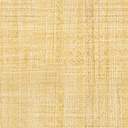 